Travail pour le jeudi 30 avril 2020RituelsArdoiseLes 100 jours d’écoleAujourd’hui, c’est le 104ème jour d’école depuis la rentrée.Sur l’ardoise, écrire 104 de 4 façons différentes : en chiffres (104), en lettres (cent quatre), en décomposant (104 = 100 + 4), en dessinant 10 barres de dix et 4 cubesRituels en anglais What’s the weather like today ? Today it’s sunny, windy, cloudy, raining How are you today ? I’m fine, happy, sad ….What’s your name ? My name is ………EcriturePorte-vues avec les lettresLa lettre l en majuscule cursive S’entraîner à écrire la lettre l en majuscule cursive dans le porte-vues (respecter les 3 interlignes), effacer et recommencer plusieurs fois.DictéeArdoiseDictée de mots (sur l’ardoise) : mes, tes, ses, leur, leurs, àDictée de syllabes : gan, go (ou gau), gon, gou, gen, giLectureManuel de lectureFichier Chut le lisTi Tsing (épisode 4) Relire le texte p 68 (toute la page pour les bons lecteurs)Manipulation de la langue : le nom suivi d’un complément du nom→ DécouverteLire la partie « Je manipule la langue » à la page 70Expliquez que ce qui est en gras (de papier, de bambou, du panier, du village) peut être supprimé Donner des exemples de noms suivis d’un complément du nom : une table de bambou, le marchand de cerfs- volants, un chapeau de paille, les cages à criquets, les bateaux du port, les crevettes du fleuve, la carriole en bois Dire des noms et demander à votre enfant de le compléter avec un complément du nom : le vélo, la table, les rues, une lampe, un chapeauEtude du vocabulaire : les homophones Ecrire sur un tableau ou un cahier les mots suivants : chaîne/chêne, porc/port, canne/cane, balai/ballet Expliquez à votre enfant que ces mots se prononcent pareil mais ne s’écrivent pas pareil et n’ont pas le même sensDemandez à votre enfant d’essayer de faire une phrase avec chaque mot (aidez-le au besoin)Lire la partie « J’étudie le vocabulaire » page 70Lecture : Finir de lire la page 70Lire la fiche son S32 (dans le petit cahier jaune)Exercices 1 à 5 du fichier Chut je lis page 50Ecrire la date en haut de la page : 30/04/20Exercice 1 : demandez à votre enfant de lire chaque groupe de mots et de relier ceux qui vont ensemble : un oiseau de papier, les maisons du village, la boutique de cerfs-volantsExercice 2 : (exercice plus difficile) Demandez à votre enfant de lire les groupes de mots et aidez-le à compléter (barrer au fur et à mesure les groupes de mots utilisés) : les bateaux du port, les élèves de l’école, le magasin de chaussures, le chapeau de pailleExercice 3 : cet exercice n’est pas difficile, il faut 3 crayons de couleurExercice 4 : demandez à votre enfant de lire les phrases et de barrer (à la règle) les phrases qui ne correspondent pas au dessin.Exercice 5 : (exercice difficile) compléter avec les mots « ballet » et « porc »Exercices 6 à 10 du fichier Chut je lis page 51 (cette page peut être faite vendredi)Exercice 6 : Demandez à votre enfant de lire les 6 étiquettes et demandez-lui de prendre 3 couleurs différentesCouing / canard apprivoiséFa / tante de Ti TsingLiou Fang / vendeur de cerfs-volantsExercice 7 : (exercice difficile) Pour réussir cet exercice, demandez à votre enfant de résumer l’histoire en quelques phrases : le départ au marché avec les cages à criquets, les cages à criquets qui ne sont pas vendues, l’échange avec le cerf-volant, la disparition du canard puis les retrouvailles dans la carriole.L’ordre est le suivant : 1-4-3-2-5Exercice 8 : il faut différencier les sons « g » et « j », demandez à votre enfant de lire les 4 mots.1ère colonne : légume, gant2ème colonne : cage, boulangerExercice 9 : pour chaque mot, il faut essayer avec « gr » et « gl »gronder, glisser, grimper, glacer, grandir, jonglerExercice 10 : aidez votre enfant à découper les mots en syllabes en tapant dans les mainses/ca/lier, car/ta/ble, gi/gotAvec les cases vertes, on obtient le mot : escargotMathArdoiseMon cahier de leçonsFeuilled’exercicesFeuilled’exercicesDictée de nombres (sur l’ardoise)74 ; 67 ; 72 ; 65 ; 78 ; 61 ; 76GéométrieRelire la leçon 4 dans « Mon cahier de leçons » et en particulier revoir ce que sont un carré et un rectangle.Sur un papier quadrillé (feuille ou cahier de brouillon) à petits ou grands carreaux :Colorier des cases pour faire un carré qui contient au moins 5 carrésColorier des cases pour faire un rectangle qui contient au moins 6 carrésVoici des exemples mais il y a d’autres possibilités (laissez votre enfant réfléchir avant de lui montrer  les exemples) :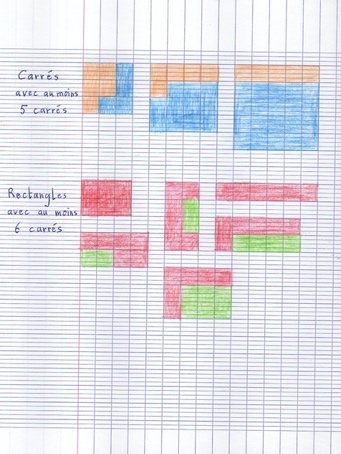 Calcul mental : Revoir la leçon sur les doubles (leçon 11) puis faire réciter dans le désordre, par exemple 3+3 = ? ou quel est le double de 3 ?Les solidesRevoir la leçon sur les solides (leçon 13)La leçon animée est très bien faite, vous pouvez la regarder en tapant : « canopé les fondamentaux distinguer pavé droit et cube »Compléter les 2 exercices sur les solides puis coller la feuille dans le grand cahier bleu (si vous n’avez pas d’imprimante, vous le faites directement sur l’écran)exercice 1 : compléter avec cube ou pavéexercice 2 : Relier les objets aux solides qui leur ressembleLecture de l’heureNous avons commencé à apprendre à lire l’heure en classe mais seulement les heures (sans les demi-heures et les minutes)Expliquer à votre enfant que la petite aiguille indique les heures et la grande aiguille les minutes. Si vous avez une horloge murale, une montre ou un réveil à aiguilles, c’est plus facile à expliquer. Dans ce cas, faites plusieurs exemples avec les heures et les demi-heures (par exemple 3 heures, 3 heures 30 mn …)Compléter la feuille avec les 12 horloges.